                                                                                                                      Утвержден Приказом Закрытого Акционерного Общества «Азербайджанское Каспийское Морское Пароходство» от 01 декабря 2016 года, № 216.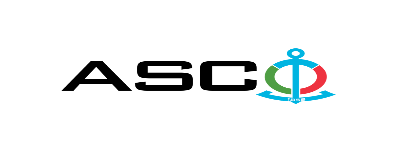 ЗАКРЫТОЕ АКЦИОНЕРНОЕ ОБЩЕСТВО «АЗЕРБАЙДЖАНСКОЕ КАСПИЙСКОЕ МОРСКОЕ ПАРОХОДСТВО» ОБЪЯВЛЯЕТ О ПРОВЕДЕНИИ ОТКРЫТОГО КОНКУРСА НА ЗАКУПКУ УСЛУГ ПО ПРОКЛАДКЕ КАБЕЛЬНЫХ ЛИНИИ МЕЖДУ ТРАНСФОРМАТОРОМ И ГНЕЗДАМИ МНОГОЭТАЖНЫХ ЖИЛЫХ ДОМОВ ЖСК "ДЕНИЗЧИ" С ДЕТСКИМ САДОМ НА ПЕРВОМ ЭТАЖЕ К о н к у р с №AM108/2022 (на бланке участника-претендента)ПИСЬМО-ЗАЯВКА НА УЧАСТИЕ В ОТКРЫТОМ КОНКУРСЕ Город _______ “___”_________20___года ___________№           							                                                                                          Председателю Комитета по Закупкам АСКОГосподину Дж. МахмудлуНастоящей заявкой [с указанием полного наименования претендента-подрядчика] подтверждает намерение принять участие в открытом конкурсе № [с указанием претендентом номера конкурса], объявленном «АСКО» в связи с закупкой «__________». При этом подтверждаем, что в отношении [с указанием полного наименования претендента-подрядчика] не проводится процедура ликвидации, банкротства, деятельность не приостановлена, а также отсутствуют иные обстоятельства, не позволяющие участвовать в данном тендере.  Гарантируем, что [с указанием полного наименования претендента-подрядчика] не является лицом, связанным с АСКО. Сообщаем, что для оперативного взаимодействия с Вами по вопросам, связанным с представленной документацией и другими процедурами, нами уполномочен:Контактное лицо:  Должность контактного лица:  Телефон:  E-mail: Приложение:Оригинал  банковского  документа об  оплате взноса за участие в конкурсе –  на ____ листах.________________________________                                   _______________________(Ф.И.О. уполномоченного лица) (подпись уполномоченного лица)_________________________________                                                  (должность уполномоченного лица)                                                       ПЕРЕЧЕНЬ ТОВАРОВ :Технические требования к услугам по прокладке кабельных линии между трансформатором и гнездами многоэтажных жилых домов ЖСК "Денизчи" с детским садом на первом этаже:При монтаже системы внешнего электроснабжения зданий необходимо соблюдать требования проектной документации. Необходимо предоставить сертификаты качества и соответствия используемых материалов.Следует указать срок для сдачи выполненных работ.Необходимо предоставить лицензию на строительные работы (на строительство инженерных коммуникации и установку сетей).Строительная организация должна иметь список официальных работников и договоров (копии контрактов) с работниками.Специализированная организация должна предоставлять контракты по предмету конкурса  (по монтажу системы электроснабжения) Соблюдение правил безопасности при проведении строительных работ в соответствии с требованиями ЗАО «АКМП» и строительными нормами.Предложения по авансовой оплате не принимаются. Предложения принимаются только на оплату по факту.Контактное лицо по техническим вопросам Эминов Джавид, инженер Отдела капитального строительства и ремонтаТелефон : +99450 2740251Электронная почта:     cavid.eminov@asco.az       До заключения договора купли-продажи с компанией победителем конкурса  проводится проверка претендента в соответствии с правилами закупок АСКО.    Компания должна перейти по этой ссылке (http://asco.az/sirket/satinalmalar/podratcilarin-elektron-muraciet-formasi/), чтобы заполнить специальную форму или представить следующие документы:Устав компании (со всеми изменениями и дополнениями)Выписка из реестра коммерческих юридических лиц (выданная в течение последнего 1 месяца)Информация об учредителе юридического лица  в случае если учредитель является юридическим лицомИНН свидететльствоПроверенный аудитором баланс бухгалтерского учета или налоговая декларация (в зависимости от системы налогообложения) / справка на отсутствие налоговой задолженности в органах налогообложения Удостоверения личности законного представителяЛицензии учреждения необходимые для оказания услуг / работ (если применимо)Договор не будет заключен с компаниями которые не предоставляли указанные документы и не получили позитивную оценку по результатам процедуры проверки и они будут исключены из конкурса!  Перечень документов для участия в конкурсе:Заявка на участие в конкурсе (образец прилагается); Банковский документ об оплате взноса за участие в конкурсе; Конкурсное предложение; Банковская справка о финансовом положении грузоотправителя за последний год (или в течении периода функционирования);Справка из соответствующих налоговых органов об отсутствии  просроченных обязательств по налогам и другим обязательным платежам в Азербайджанской Республике, а также об отсутствии неисполненных обязанностей налогоплательщика, установленных Налоговым кодексом Азербайджанской Республики в течение последнего года (исключая период приостановления). На первичном этапе, заявка на участие в конкурсе (подписанная и скрепленная печатью) и банковский документ об оплате взноса за участие (за исключением конкурсного предложения) должны быть представлены на Азербайджанском, русском или английском языках не позднее 17:00 (по Бакинскому времени) 30 июня 2022 года по месту нахождения Закрытого Акционерного Общества «Азербайджанское Каспийское Морское Пароходство» (далее – «АСКО» или "Закупочная Организация") или путем отправления на электронную почту контактного лица. Остальные документы должны быть представлены в конверте конкурсного предложения.   Перечень (описание) закупаемых товаров, работ и услуг прилагается.Сумма взноса за участие в конкурсе и приобретение Сборника Основных Условий :Претенденты, желающие принять участие в конкурсе, должны оплатить нижеуказанную сумму взноса за участие в конкурсе (название организации проводящий конкурс и предмет конкурса должны быть точно указаны в платежном поручении) путем перечисления средств на банковский счет АСКО с последующим представлением в АСКО документа подтверждающего оплату, в срок не позднее, указанного в первом разделе.  Претенденты, выполнявшие данное требование, вправе приобрести Сборник Основных Условий по предмету закупки у контактного лица в электронном или печатном формате в любой день недели с 09.00 до 18.00 часов до даты, указанной в разделе IV объявления.Взнос за участие (без НДС) : 150 АЗН Допускается оплата суммы взноса за участие в манатах или в долларах США и Евро в эквивалентном размере.   Номер счета:Взнос за участие в конкурсе не подлежит возврату ни при каких обстоятельствах, за исключением отмены конкурса АСКО!Гарантия на конкурсное предложение:Для конкурсного предложения требуется банковская гарантия в сумме не менее 1 (одного)% от цены предложения. Форма банковской гарантии будет указана в Сборнике Основных Условий. Оригинал банковской гарантии должен быть представлен в конкурсном конверте вместе с предложением. В противном случае Закупочная Организация оставляет за собой право отвергать такое предложение. Финансовое учреждение, выдавшее гарантию, должно быть принято в финансовых операциях в Азербайджанской Республике и / или в международном уровне. Закупочная организация  оставляет за собой право не принимать никаких недействительных  банковских гарантий.В случае если лица, желающие принять участие в конкурсе закупок, предпочтут  представить гарантию другого типа  (аккредитив, ценные бумаги,  перевод средств на счет указанный в тендерных документах, депозит и другие финансовые активы), в этом случае должны предварительно запросить АСКО посредством контактного лица, указанного в объявлении и получить согласие  о возможности приемлемости такого вида гарантии. Сумма гарантии за исполнение договора требуется в размере 5 (пяти) % от закупочной цены.Предельный срок и время подачи конкурсного предложения:Участники, представившие заявку на участие и банковский документ об оплате взноса за участие в конкурсе до срока, указанного в первом разделе, должны представить свои конкурсные предложения в «АСКО» в запечатанном конверте (один оригинальный экземпляр и одна копия) не позднее 17:00 (по Бакинскому времени) 07 июля 2022 года.Конкурсные предложения, полученные позже указанной даты и времени, не вскрываются и возвращаются участнику.Адрес закупочной организации :Азербайджанская Республика, AZ1003, город Баку, улица Микаила Усейнова 2, Председателю Комитета по Закупкам АСКОКонтактное лицо :Эмиль ГасановВедущий специалист по закупкам Департамента Закупок АСКОТелефон:  +99450 422 00 11Электронная почта: emil.hasanov@asco.az, tender@asco.azПо юридическим вопросам :Телефонный номер: +994 12 4043700 (внутр. 1262)Адрес электронной почты:  tender@asco.azДата, время и место вскрытия конвертов с конкурсными предложениями :Вскрытие конвертов будет производиться в 15.00 (по Бакинскому времени) 08 июля 2022 года по адресу, указанному в разделе V. Лица, желающие принять участие во вскрытии конверта, должны представить документ, подтверждающий их участие (соответствующую доверенность от участвующего юридического или физического лица) и удостоверение личности не позднее, чем за полчаса до начала конкурса.Сведения о победителе конкурса :Информация о победителе конкурса будет размещена в разделе «Объявления» официального сайта АСКО.Н\пНаименование работЕдиница измеренияКоличество1Прокладка кабеля NYY-1(3 x 240+1 x 120) 0,6/1кВ DIN VDE 0276-603. (с вспомогательными материалами, кабель должен быть протестирован и пронумерован) (материалы включительно)м  4252Прокладка кабеля NYY-1(3 x 185 + 1 x 195) 0,6/1кВ DIN VDE 0276-603. (с вспомогательными материалами, кабель должен быть протестирован и пронумерован) (материалы включительно)м  4903Прокладка кабеля NYY-1(3 x 120+1 x 170) 0,6/1кВ DIN VDE 0276-603. (с вспомогательными материалами, кабель должен быть протестирован и пронумерован) (материалы включительно)м  1504Прокладка кабеля NYY-1(3 x 50 +2 x 25) 0,6/1кВ DIN VDE 0276-603. (с вспомогательными материалами, кабель должен быть протестирован и пронумерован) (материалы включительно)м  2555Прокладка кабеля NYY-1(3 x 95+1 x 50) 0,6/1кВ DIN VDE 0276-603. (с вспомогательными материалами, кабель должен быть протестирован и пронумерован) (материалы включительно)м  606Выемка грунта (глубина 1,2 x ширина 1,2 x длина 75 м (3 кабеля  в линии) м32307Монтаж круглых железно бетонных скважин (диметр 1,0 м, высота 1,0 м ГОСТ 8020-90) (материалы включительно)шт.68Установка металлического люка  Т (С250)-К-2-9-60 ГОСТ 3634-2019, (материалы включительно)шт.69Монтаж двухслойной полиэтиленовой трубы со складками  (Koruqe) DN110 SN 8 (TS EN 13476-3)6-19-214-83, V=26,2*1.01 (вместе с соединительными муфтами и тд.) (материалы включительно)м  1.20010Укладка кирпича на трубу 19 х 19 х 8 см (материалы включительно)шт.6.00011Распределение песчаных слоев под и над кабелем 0,2 х 0,5 Песок - ГОСТ 8736-2014 (материалы включительно)м33612Обратная насыпь грунта (материалы включительно)м316013Погрузка остаточного  грунта  на транспортное средство и транспортировка  м37014Тромбовка грунта  м²12015Установка защитной ленты на кабель (шириной 10 см) (материалы включительно)м  22516Монтаж металлического кабельного канала вместе с соединительными частями 600 x 40 x 2000 мм  ГОСТ Р МЭК 61084-1-2007  (нержавеющий, высота канала  составляет 4 см, длина 2000 мм), Вспомогательные материалы - T- локоть - 14 шт., изменение уровня - 35 шт.,  Подвеска (8 x 2000) - электро гальваника - 600 метров, Дюбель - типа S  - 600 шт., U образный профиль 3000 мм x 2 мм - 400 метров, M6 x 12 мм гайка - шайба болт - 3000 шт, M8-болт - 2000 шт., плоский угольник и тд. - 44 шт.) (материалы включительно)м  32017Монтаж медного кабельного наконечника  M12 X 240 MM2 (материалы включительно)шт.2418Монтаж медного кабельного наконечника  M12 X 185 MM2 (материалы включительно)шт.3619Монтаж медного кабельного наконечника  M12 X 120 MM2 (материалы включительно)шт.2020Монтаж медного кабельного наконечника M10 X 95 MM2 (материалы включительно)шт.2421Монтаж медного кабельного наконечника M10 X 70 MM2 (материалы включительно)шт.422Монтаж медного кабельного наконечника M10 X 50 MM2 (материалы включительно)шт.1623Монтаж медного кабельного наконечника M8 X 25 MM2 (материалы включительно)шт.8